PLANTILLA DE CONTROL DE SOCIAL MEDIA 
Esta Plantilla te ayudará a llevar un control de tus canales en Redes Sociales. Sigue estos pasos para ejecutar tu próximo control de Social Media.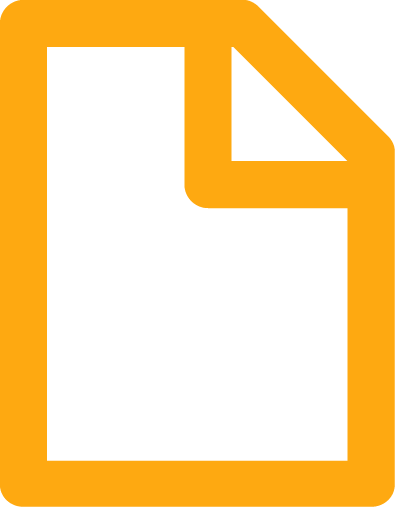 1er PasoCrea una Hoja de Cálculos y escribe todas tus redes sociales y quien posee el usuario y contraseña (“Responsable”).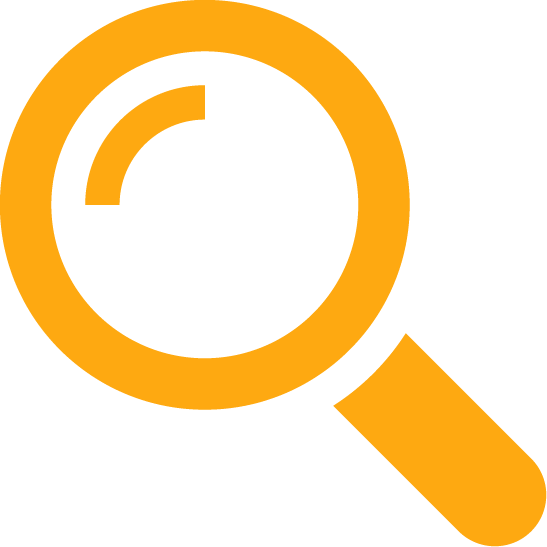 2do PasoRealiza una búsqueda en Google para encontrar “impostores” es decir perfiles en redes sociales que no son controlados por ti.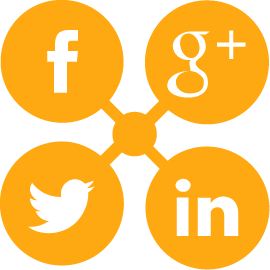 3er Paso¡Crea una misión en no más de 5 palabras para cada una de tus redes sociales. Por ejemplo: “Twitter -> Comunicar noticias sobre la compañía”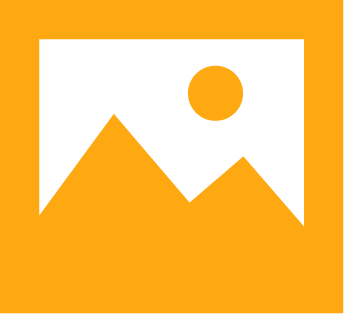 4to PasoAsegurate que todas tus cuentas representen bien tu imagen, que las fotos de perfil sean adecuadas, las descripciones y los nombres estén correctos, etc.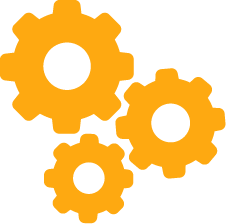 5to PasoCentraliza el control de usuarios y contraseñas para evitar inconvenientes. Utiliza herramientas que ayuden a compartir los accesos sin tener que entregar la contraseña.